О внесении изменений в постановление администрации Бойкопонурского сельского поселенияКалининского района от 08.04.2020 г. № 33"Об утверждении Положения о порядке и сроках применения дисциплинарных взысканий за нарушениямуниципальным служащим администрацииБойкопонурского сельского поселенияКалининского районаустановленных законом обязанностей,ограничений и запретов в целях противодействия коррупции"В соответствии с Федеральным законом от 13.06.2023 г. № 258-ФЗ "О внесении изменений в отдельные законодательные акты Российской Федерации", Федеральным законом от 10.07.2023 г. № 286-ФЗ "О внесении изменений в отдельные законодательные акты Российской Федерации", Уставом Бойкопонурского сельского поселения Калининского района, рассмотрев протест прокуратуры Калининского района от 20.12.2023 г. № 7-02/Прдп863-23-20030028, рассмотрев модельный акт прокуратуры Калининского района Краснодарского края, п о с т а н о в л я ю:1. Внести в постановление администрации Бойкопонурского сельского поселения Калининского района от 08.04.2020 г. № 33 "Об утверждении Положения о порядке и сроках применения дисциплинарных взысканий за нарушения муниципальным служащим администрации Бойкопонурского сельского поселения Калининского района установленных законом обязанностей, ограничений и запретов в целях противодействия коррупции" следующие изменения:1.1. Раздел 2 Приложения дополнить пунктом следующего содержания:"2.3. Муниципальный служащий освобождается от ответственности за несоблюдение ограничений и запретов, требований о предотвращении или об урегулировании конфликта интересов и неисполнение обязанностей, установленных настоящим Федеральным законом и другими федеральными законами в целях противодействия коррупции, в случае, если несоблюдение таких ограничений, запретов и требований, а также неисполнение таких обязанностей признается следствием не зависящих от него обстоятельств в порядке, предусмотренном частями 3 - 6 статьи 13 Федерального закона от 25 декабря 2008 года № 273-ФЗ "О противодействии коррупции".1.2. Подпункт 1 пункта 4.1 раздела 4 Приложения изложить в следующей редакции:"1) доклада о результатах проверки, проведенной подразделением кадровой службы соответствующего муниципального органа по профилактике коррупционных и иных правонарушений или в соответствии со статьей 13.4 Федерального закона от 25 декабря 2008 года N 273-ФЗ "О противодействии коррупции" уполномоченным подразделением Администрации Президента Российской Федерации;"2. Общему отделу обнародовать настоящее постановление в установленном порядке и разместить на официальном сайте администрации Бойкопонурского сельского поселения Калининского района в информационно-телекоммуникационной сети "Интернет".3. Настоящее постановление вступает в силу со дня его обнародования.Глава Бойкопонурского сельского поселенияКалининского района                                                                      Ю.Я. Чернявский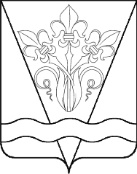 АДМИНИСТРАЦИЯ БОЙКОПОНУРСКОГО СЕЛЬСКОГО ПОСЕЛЕНИЯ КАЛИНИНСКОГО РАЙОНААДМИНИСТРАЦИЯ БОЙКОПОНУРСКОГО СЕЛЬСКОГО ПОСЕЛЕНИЯ КАЛИНИНСКОГО РАЙОНААДМИНИСТРАЦИЯ БОЙКОПОНУРСКОГО СЕЛЬСКОГО ПОСЕЛЕНИЯ КАЛИНИНСКОГО РАЙОНААДМИНИСТРАЦИЯ БОЙКОПОНУРСКОГО СЕЛЬСКОГО ПОСЕЛЕНИЯ КАЛИНИНСКОГО РАЙОНААДМИНИСТРАЦИЯ БОЙКОПОНУРСКОГО СЕЛЬСКОГО ПОСЕЛЕНИЯ КАЛИНИНСКОГО РАЙОНААДМИНИСТРАЦИЯ БОЙКОПОНУРСКОГО СЕЛЬСКОГО ПОСЕЛЕНИЯ КАЛИНИНСКОГО РАЙОНААДМИНИСТРАЦИЯ БОЙКОПОНУРСКОГО СЕЛЬСКОГО ПОСЕЛЕНИЯ КАЛИНИНСКОГО РАЙОНАПОСТАНОВЛЕНИЕПОСТАНОВЛЕНИЕПОСТАНОВЛЕНИЕПОСТАНОВЛЕНИЕПОСТАНОВЛЕНИЕПОСТАНОВЛЕНИЕПОСТАНОВЛЕНИЕПОСТАНОВЛЕНИЕот26.12.2023 г.№189хутор Бойкопонурахутор Бойкопонурахутор Бойкопонурахутор Бойкопонурахутор Бойкопонурахутор Бойкопонурахутор Бойкопонурахутор БойкопонураЛИСТ СОГЛАСОВАНИЯпроекта постановления администрации Бойкопонурского сельского поселения Калининского районаЛИСТ СОГЛАСОВАНИЯпроекта постановления администрации Бойкопонурского сельского поселения Калининского районаЛИСТ СОГЛАСОВАНИЯпроекта постановления администрации Бойкопонурского сельского поселения Калининского районаот ____________ № _______" О внесении изменений в постановление администрации Бойкопонурского сельского поселенияКалининского района от 08.04.2020 г. № 33"Об утверждении Положения о порядке и сроках применения дисциплинарных взысканий за нарушения муниципальным служащим администрации Бойкопонурского сельского поселенияКалининского района установленных законом обязанностей,ограничений и запретов в целях противодействия коррупции""от ____________ № _______" О внесении изменений в постановление администрации Бойкопонурского сельского поселенияКалининского района от 08.04.2020 г. № 33"Об утверждении Положения о порядке и сроках применения дисциплинарных взысканий за нарушения муниципальным служащим администрации Бойкопонурского сельского поселенияКалининского района установленных законом обязанностей,ограничений и запретов в целях противодействия коррупции""от ____________ № _______" О внесении изменений в постановление администрации Бойкопонурского сельского поселенияКалининского района от 08.04.2020 г. № 33"Об утверждении Положения о порядке и сроках применения дисциплинарных взысканий за нарушения муниципальным служащим администрации Бойкопонурского сельского поселенияКалининского района установленных законом обязанностей,ограничений и запретов в целях противодействия коррупции""Проект подготовлен и внесен:Общим отделом администрации Бойкопонурского сельского поселения Калининского района Главный специалист отдела О.Х. АхмедоваПроект согласован:Заместитель главы Бойкопонурского сельского поселения Калининского районаГ.Н. Огарков